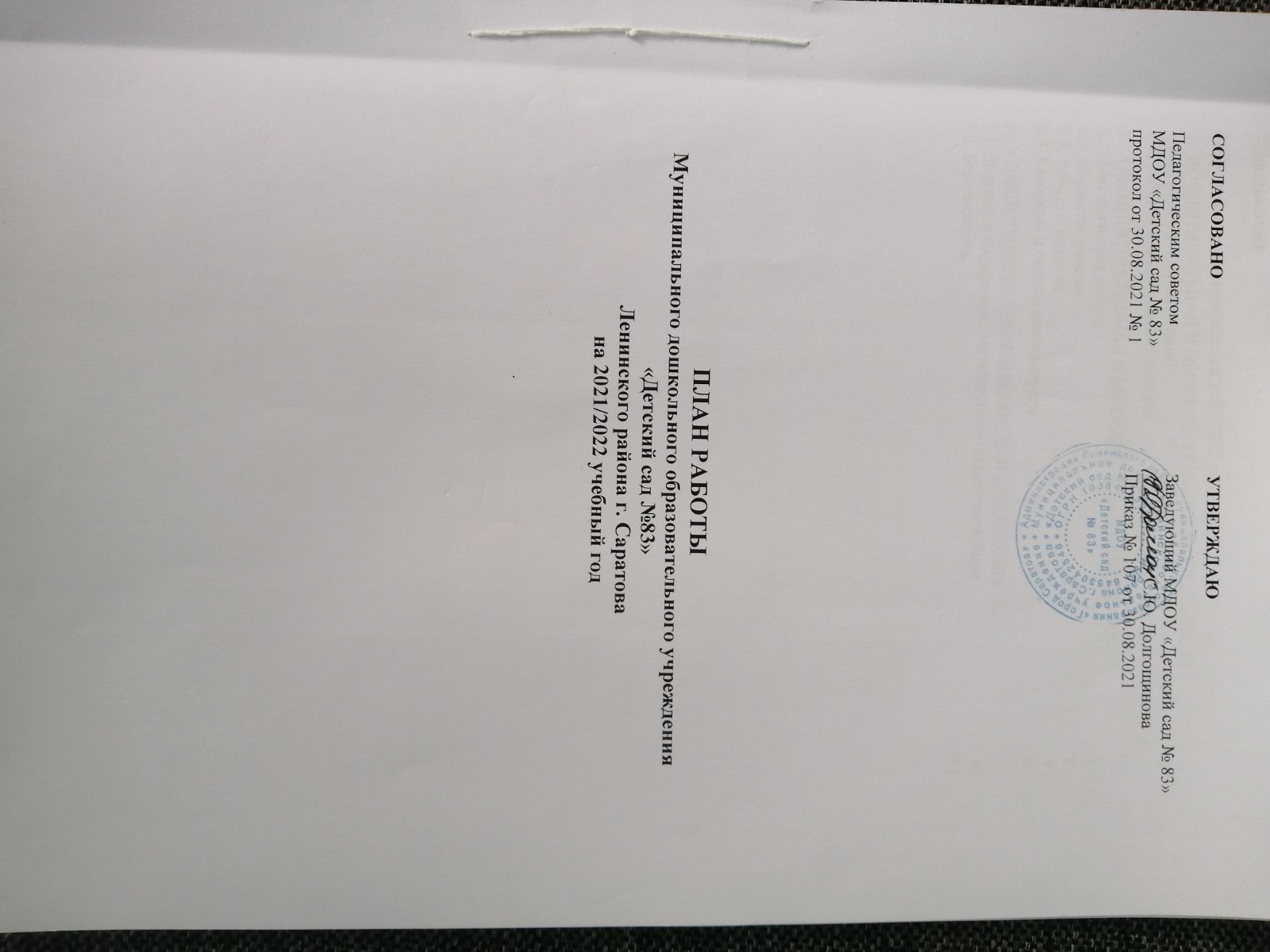                                                       ПЛАН РАБОТЫ
              Муниципального дошкольного образовательного учреждения
                                             «Детский сад №83»Ленинского района г. Саратова
на 2021/2022 учебный годСодержаниеЦели и задачи детского сада на 2021/2022 учебный годЦели и задачи детского сада на 2021/2022 учебный годЦели работы по итогам анализа деятельности детского сада за прошедший год, с учетом направлений программы развития и изменений законодательства, необходимо:Внедрить новые способы работы с воспитанниками до 31 декабря 2021 года.Укрепить физическое здоровье воспитанников к маю 2022 года.Задачи для достижения намеченных целей необходимо выполнить:- организовать сетевое взаимодействие;- создать условия для реализации воспитательно-образовательной деятельности;- обновить материально-техническую базу помещений для обучения воспитанников;- повысить профессиональную компетентность воспитателей;- ввести в работу с воспитанниками новые физкультурно-оздоровительные мероприятия;1.  Воспитательно - образовательная деятельность.1.1. Работа с воспитанникамиМероприятия по реализации основной образовательной программы дошкольного образования и оздоровлению воспитанниковПраздникиВыставки и конкурсы1.2. Работа с семьями воспитанниковОбщие мероприятияРодительские собрания2.  Административная и методическая деятельностьМетодическая работаОрганизационная деятельностьКонсультации для педагогических работниковСеминары для педагогических работниковПлан педагогических советов2.2. НормотворчествоРазработка локальных и распорядительных актов2.3. Работа с кадрамиАттестация педагогических и непедагогических работниковОперативные совещания при заведующемТекущие и перспективные задачи детского сада решаются на совещаниях при заведующем. Темы, сроки и вопросы совещаний на текущий год приведены в приложении 3 к настоящему плану.2.3. Контроль и оценка деятельностиВнутрисадовский контрольВнутренняя система оценки качества образования3. Хозяйственная деятельность и безопасностьЗакупка и содержание материально-технической базыОрганизационные мероприятия3.2. Безопасность3.2.1. Антитеррористическая защищенность3.2.2. Пожарная безопасность3.2.3. Ограничительные мероприятия из-за коронавирусной инфекции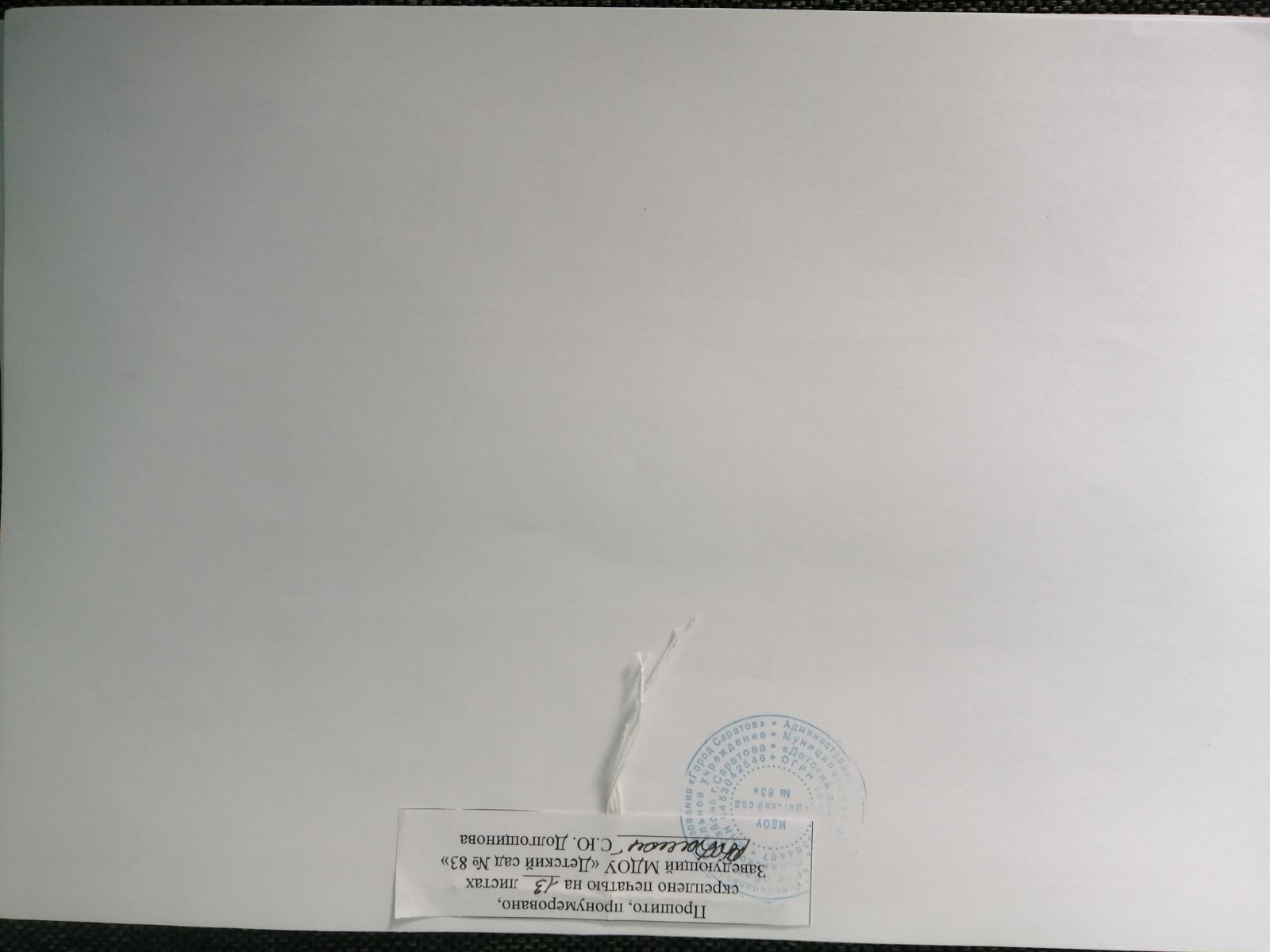 СОГЛАСОВАНОПедагогическим советом
МДОУ «Детский сад № 83»
протокол от 30.08.2021 № 1УТВЕРЖДАЮЗаведующий МДОУ «Детский сад № 83»
___________ С.Ю. Долгощинова
Приказ № 107 от 30.08.20211.  ВОСПИТАТЕЛЬНАЯ И ОБРАЗОВАТЕЛЬНАЯ ДЕЯТЕЛЬНОСТЬ1.1. Работа с воспитанниками1.2. Работа с семьями воспитанников                                                                      5                               32.  АДМИНИСТРАТИВНАЯ И МЕТОДИЧЕСКАЯ ДЕЯТЕЛЬНОСТЬ2.1. Методическая работа2.2. Нормотворчество2.3. Работа с кадрами2.4. Контроль и оценка деятельности                                                 68893.  ХОЗЯЙСТВЕННАЯ ДЕЯТЕЛЬНОСТЬ И БЕЗОПАСНОСТЬ3.1. Закупка и содержание материально-технической базы3.2. Безопасность1011МероприятиеСрокСрокОтветственныйОтветственныйВоспитательная работаВоспитательная работаВоспитательная работаВоспитательная работаВоспитательная работаОрганизация сетевого взаимодействия по вопросам воспитательной работы с воспитанникамиОрганизация сетевого взаимодействия по вопросам воспитательной работы с воспитанникамиОктябрьОктябрьСтарший воспитательРазработка положений и сценариев воспитательных мероприятийРазработка положений и сценариев воспитательных мероприятийВ течение годаВ течение годаВоспитателиОрганизация выездных воспитательных мероприятийОрганизация выездных воспитательных мероприятийВ течение годаВ течение годаВоспитатели, старший воспитательОбновление содержания воспитательных программ в целях реализации новых направлений воспитанияОбновление содержания воспитательных программ в целях реализации новых направлений воспитанияМай-июльМай-июльВоспитатели, педагог-психолог, старший воспитательОбразовательная работаОбразовательная работаОбразовательная работаОбразовательная работаОбразовательная работаСоставление плана преемственности дошкольного и начального общего образования (для подготовительной группы)Составление плана преемственности дошкольного и начального общего образования (для подготовительной группы)Сентябрь Сентябрь Воспитатели подготовительной группы, старший воспитатель Вывешивание в кабинетах дидактических и наглядных материалов для создания насыщенной образовательной средыВывешивание в кабинетах дидактических и наглядных материалов для создания насыщенной образовательной средыОктябрьОктябрьСтарший воспитательВнедрение в работу воспитателей новых методов для развития любознательности, формирования познавательных действий у воспитанниковВнедрение в работу воспитателей новых методов для развития любознательности, формирования познавательных действий у воспитанниковОктябрь-декабрьОктябрь-декабрьВоспитателиОбеспечение условий для индивидуализации развития ребенка, его личности, мотивации и способностейОбеспечение условий для индивидуализации развития ребенка, его личности, мотивации и способностейНоябрьНоябрьВоспитателиПодготовка цифровых материалов для реализации деятельности с использованием дистанционных образовательных технологий (для детей от 5 лет)Подготовка цифровых материалов для реализации деятельности с использованием дистанционных образовательных технологий (для детей от 5 лет)НоябрьНоябрьВоспитатели, педагог – психолог, учитель – логопедОбновление содержания ООП ДОООбновление содержания ООП ДООмай-августмай-августВоспитатели, старший воспитатель Оздоровительная работаОздоровительная работаОздоровительная работаОздоровительная работаОздоровительная работаСбор согласий родителей (законных представителей) на закаливание воспитанников Сбор согласий родителей (законных представителей) на закаливание воспитанников АпрельАпрельВоспитателиФормирование перечня двигательной активности воспитанников в летний периодФормирование перечня двигательной активности воспитанников в летний периодМайМайИнструктор по физической культуреОформление плана летней оздоровительной работы с воспитанникамиОформление плана летней оздоровительной работы с воспитанникамиМай Май Старший воспитатель, воспитателиНаименованиеСрокОтветственныйДень знанийСентябрьВоспитатели, музыкальный руководительПраздник осениОктябрьВоспитатели, музыкальный руководительДень мамыНоябрьВоспитатели, музыкальный руководительНовый год ДекабрьВоспитатели, музыкальный руководительПрощание с ёлочкойЯнварьВоспитатели, музыкальный руководительДень защитника ОтечестваФевральВоспитатели, инструктор по физической культуреМеждународный женский деньМартВоспитатели, музыкальный руководительВыпускнойМайВоспитатели подготовительной группы, музыкальный руководительНаименованиеСрокОтветственныйВыставка рисунков «Как я провёл лето»Сентябрь Старший воспитатель,    воспитателиОсенний калейдоскопОктябрьВоспитателиКонкурс чтецов, посвященный Дню материНоябрьСтарший воспитатель, воспитателиВыставка рисунков «Защитники родины»ФевральСтарший воспитатель, воспитателиКонкурс поделок «День космонавтики»АпрельСтарший воспитатель, воспитателиБессмертный полк «Мы помним, мы гордимся»МайСтарший воспитатель, воспитателиМероприятиеСрокОтветственныйОформление и обновление информационных уголков и стендов для родителейВ течение годаВоспитателиСоставление и реализация плана индивидуальной работы с неблагополучными семьями – психолого-педагогическая поддержка детей и родителейПо необходимостиСтарший воспитатель, педагог-психологАнкетирование по текущим вопросамВ течение годаСтарший воспитатель, воспитатели, педагогиКонсультирование по текущим вопросамВ течение годаЗаведующий, старший воспитатель, воспитатели, специалистыДни открытых дверейАпрель, июньСтарший воспитательПодготовка и вручение раздаточного материалаВ течение годаСтарший воспитатель, воспитателиСрокиТематикаОтветственныеI. Общие родительские собранияI. Общие родительские собранияI. Общие родительские собранияСентябрьОсновные направления воспитательно-образовательной деятельности и работы детского сада в 2021/2022 учебном годуЗаведующий, старший воспитательДекабрьРезультаты воспитательно-образовательной деятельности по итогам учебного полугодияЗаведующий, старший воспитательЯнварьВнедрение дистанционных технологий в процесс воспитания и обученияЗаведующий, старший воспитательМайИтоги работы детского сада в 2021/2022 учебном году, организация работы в летний оздоровительный периодЗаведующий, старший воспитательII. Групповые родительские собранияII. Групповые родительские собранияII. Групповые родительские собранияСентябрьГруппа раннего возраста: «Адаптационный период детей в детском саду»Воспитатели, педагог-психологСентябрьМладшая группа: «Особенности развития познавательных интересов и эмоций ребенка 3–4 лет»Воспитатели, педагог-психологСентябрьСредняя группа: «Особенности развития познавательных интересов и эмоций ребенка 4–5 лет»Воспитатели, педагог-психологСентябрьПодготовительная группа: «Возрастные особенности детей старшего дошкольного возраста»Воспитатели, педагог-психолог ДекабрьГруппа раннего возраста: «Сохранение и укрепление здоровья младших дошкольников»Воспитатели, медицинская сестраДекабрьМладшая группа: «Сохранение и укрепление здоровья младших дошкольников»Воспитатели, медицинская сестраДекабрьСредняя группа: «Особенности и проблемы речевого развития у детей среднего дошкольного возраста»Воспитатели, учитель-логопед ДекабрьПодготовительная группа: «Типичные случаи детского травматизма, меры его предупреждения»ВоспитателиМартГруппа раннего возраста: «Развитие речи детей 2-3 лет»Воспитатели, учитель-логопед МартМладшая группа: «Социализация детей младшего дошкольного возраста. Самостоятельность и самообслуживание»ВоспитателиМартСредняя группа: «Причины детской агрессивности и способы ее коррекции»Воспитатели, педагог-психологМартПодготовительная группа: «Роль семьи в формировании интересов детей»Воспитатели, педагог-психологМайГруппа раннего возраста: «Обучение дошкольников основам безопасности жизнедеятельности»Воспитатели Младшая группа «Обучение дошкольников основам безопасности жизнедеятельности»ВоспитателиСредняя группа «Обучение дошкольников основам безопасности жизнедеятельности»ВоспитателиПодготовительная группа: «Ребенок на пороге школы»ВоспитателиIII. Собрания для родителей будущих воспитанников детского садаIII. Собрания для родителей будущих воспитанников детского садаIII. Собрания для родителей будущих воспитанников детского садаИюльОрганизационное родительское собрание для родителей, дети которых зачислены на обучение в 2021/2022 учебном годуЗаведующийМероприятиеСрокОтветственныйСоставление режима дня группСтарший воспитатель, медработникИндивидуальная работа с воспитателями по запросамВ течение годаСтарший воспитательПополнение кабинетов методическими и практическими материаламиВ течение годаСтарший воспитательСоставление диагностических картВ течение годаСтарший воспитатель, воспитателиКорректировка ООП ДОУ  с учетом требований законодательстваВ течение годаСтарший воспитательТемаСрокОтветственныйОбзор новых публикаций и периодики по вопросам дошкольного образованияЕжемесячноСтарший воспитательТребования к развивающей предметно-пространственной средеСентябрьСтарший воспитательФормы и методы работы при реализации воспитательно-образовательной деятельности при помощи дистанционных технологийОктябрьСтарший воспитательПрофилактика простудных заболеваний у детей в осенний и зимний периодНоябрьМедработникПрофессиональное выгораниеФевральПедагог-психологОрганизация профилактической, оздоровительной и образовательной деятельности с детьми летомМайСтарший воспитательПрактикум «Движение – основа ЗОЖ детей»СентябрьИнструктор по физической культуреКонсультация «Сказкотерапия для дошкольников»ОктябрьПедагог-психологКанцур Т.А. Консультация «С пальчиком играем – речь развиваем»НоябрьУчитель-логопед Лупанова Д.В.Консультация «Роль загадки в развитии дошкольника»ДекабрьВоспитательОрдякова Е.А.Мастер-класс «Травянчик»Декабрь ВоспитательСмолянская С.С.Мастер-класс «Чудеса пластилинографии»ЯнварьВоспитательГоловина Т.О.Мастер-класс «Нетрадиционная техника рисования мыльными пузырями»ФевральВоспитательНурмамятова А.И.Консультация «Формирование основ ЗОЖ у детей дошкольного возраста»МартВоспитательЛахова Г.М.Консультация «Использование кинезиологических упражнений в работе с дошкольниками»АпрельВоспитательКиселева Е.В.Консультация «Математические игры с дошкольниками» (возможность использования пчёл-роботов)МайВоспитательУшакова Н.А.ТемаСрокОтветственныйСоздание условий для поддержки инициативы и самостоятельности детейСентябрьСтарший воспитательИндивидуализация развивающей предметно-пространственной среды в дошкольной организации как эффективное условие полноценного развития личности ребенкаДекабрьСтарший воспитательТемаСрокОтветственныеУстановочный педсовет «Планирование деятельности детского сада в новом учебном годуАвгустЗаведующий, старший воспитательТематический педсовет «Сохранение и укрепление здоровья воспитанников»НоябрьЗаведующий, медработникТематический педсовет «Воспитание у участников образовательных отношений привычку к ЗОЖ, желание заниматься физическими упражнениями ЯнварьЗаведующий, старший воспитательИтоговый педсовет «Подведение итогов работы детского сада в 2021/2022 учебном году»МайЗаведующий, старший воспитательНаименование документаСрокОтветственныйИнструкции по охране трудаНоябрь-декабрьОтветственный за охрану трудаФ. И. О. работникаДолжностьДата аттестации1. Аттестация педагогических работников1. Аттестация педагогических работников1. Аттестация педагогических работниковГоловина Татьяна ОлеговнаВоспитательСентябрь Смолянская Светлана СергеевнаВоспитательСентябрьЛупанова Дарья ВикторовнаУчитель-логопед СентябрьНурмамятова Алия ИдрисовнаВоспитательСентябрьПотапова Юлия ВладимировнаСтарший воспитательСентябрьОбъект контроляВид контроляФормы и методы контроляСрокОтветственныеСостояние учебно-материальной базы, финансово-хозяйственная деятельностьФронтальныйПосещение групп и учебных помещенийСентябрь и декабрь, март, июнь и августЗаведующий, старший воспитатели, заведующий хозяйствомАдаптация воспитанников в детском садуОперативныйНаблюдениеСентябрьВоспитатели, педагого-психологСанитарное состояние помещений группыОперативныйНаблюдениеЕжемесячномедицинская сестра, старший воспитатель, заведующий хозяйствомСоблюдение требований к прогулкеОперативныйНаблюдениеЕжемесячноСтарший воспитательОрганизация питания. Выполнение натуральных норм питания. Заболеваемость. ПосещаемостьОперативныйПосещение кухниЕжемесячноМедицинская сестраПланирование воспитательно-образовательной работы с детьмиОперативныйАнализ документацииЕжемесячноСтарший воспитательЭффективность деятельности коллектива детского сада по формированию привычки к здоровому образу жизни у детей дошкольного возрастаТематическийОткрытый просмотрДекабрьЗаведующий, старший воспитательСостояние документации педагогов, воспитателей группПроведение родительских собранийОперативныйАнализ документации, наблюдениеОктябрь, февральСтарший воспитательСоблюдение режима дня воспитанниковОперативныйАнализ документации, посещение групп, наблюдениеЕжемесячномедицинская сестра, старший воспитательОрганизация предметно-развивающей среды ОперативныйПосещение групп, наблюдениеФевральСтарший воспитательОрганизация НОД по познавательному развитию в подготовительных группахСравнительныйПосещение групп, наблюдениеМартСтарший воспитательУровень подготовки детей к школе. Анализ образовательной деятельности за учебный годИтоговыйАнализ документацииМайПедагог-психолог,  старший воспитательПроведение оздоровительных мероприятий в режиме дняОперативныйНаблюдение, анализ документацииИюнь–августСтарший воспитатель, медицинская сестраНаправлениеСрокОтветственныйАнализ качества организации предметно-развивающей средыАвгустСтарший воспитательМониторинг качества воспитательной работы в группах с учетом требований ФГОС дошкольного образованияЕжемесячноСтарший воспитательОценка динамики показателей здоровья воспитанников (общего показателя здоровья; показателей заболеваемости органов зрения и опорно-двигательного аппарата; травматизма)Раз в кварталМедицинская сестраАнализ информационно-технического обеспечения воспитательного и образовательного процессаНоябрь, февраль, майЗаведующий, старший воспитательМониторинг выполнения муниципального заданияСентябрь, декабрь, майЗаведующийАнализ своевременного размещения информации на сайте детского садаВ течение годаЗаведующий, старший воспитательМероприятиеСрокОтветственныйАнализ выполнения и корректировка ПФХДЕжемесячноЗаведующийПроведение самообследование и опубликование отчетаАпрельЗаведующийПодготовка детского сада к приемке к новому учебному годуМай-августЗаведующий, заведующий хозяйством, старший воспитательПодготовка публичного докладаАпрельЗаведующийПодготовка плана работы детского сада на 2022/2023Июнь–августРаботники детского садаРеализация мероприятий программы производственного контроляВ течение годаЗаведующий хозяйствомМероприятиеСрокОтветственныйОснастить здание техническими системами охраны:– систему контроля и управления доступом;НоябрьОтветственный за антитеррористическую защищенность и заведующий хозяйством– систему видеонаблюденияДекабрьОтветственный за антитеррористическую защищенность и заведующий хозяйствомРазработать порядок эвакуации в случае получения информации об угрозе совершения или о совершении терактаОктябрьЗаведующийПроводить антитеррористические инструктажи с работникамиВ течение годаОтветственный за антитеррористическую защищенностьПерезаключить с охранной организацией договор на физическую охрану детского садаЯнварьЗаведующийУстановить ограждение по периметру территории с высоким классом защитыМартЗаведующийМероприятиеСрокОтветственныйПровести противопожарные инструктажи с работникамиСентябрь и по необходимостиОтветственный за пожарную безопасностьОрганизовать и провести тренировки по эвакуацииОктябрь, апрельОтветственный за пожарную безопасностьПровести ревизию наличия документов по пожарной безопасности. По необходимости привести в соответствие с действующим законодательствомОктябрьЗаведующий и ответственный за пожарную безопасностьОрганизовать и провести проверку всех противопожарных , подходов и подъездов к ним на подведомственных территориях. При необходимости принять безотлагательные меры по устранению выявленных неисправностейОктябрь и декабрьЗаведующий хозяйством и ответственный за пожарную безопасностьПроверка наличия огнетушителейЕжемесячно по 18-м числамОтветственный за пожарную безопасностьПровести ревизию пожарного инвентаряНоябрьЗаведующий хозяйством и ответственный за пожарную безопасностьПроконтролировать работы по техническому обслуживанию систем противопожарной защитыПо графику техобслуживанияОтветственный за пожарную безопасностьПроверка чердаков и подвалов на наличие посторонних предметов, строительного и иного мусораЕженедельно по пятницамЗаведующий хозяйствомПроверка наличия и состояния на этажах планов эвакуации, указателей места нахождения огнетушителей и указателей направления движения к эвакуационным выходамЕжемесячно по 25-м числамОтветственный за пожарную безопасностьОформить уголки пожарной безопасности в группахДо 31 октябряОтветственный за пожарную безопасность и зав. кабинетамиМероприятиеСрокОтветственныеПроводить разъяснительную и просветительскую работу по вопросам гигиены и профилактики вирусных инфекций с родителями (законными представителями) воспитанников и работникамиЕженедельноМедсестраИзмерять температуру воспитанникам, работникам, посетителямЕжедневно при входе в зданиеМедработник, ответственный по охране трудаПополнять запас:СИЗ – маски и перчатки;дезинфицирующих средств;кожных антисептиковЕжемесячноЗаведующий хозяйствомПополнять на входе в здание и в санузлах дозаторы с антисептиками для обработки рукЕжедневноТехнический персонал, Заведующий хозяйствомСледить за качеством и соблюдением порядка проведения:– текущей уборки и дезинсекцииежедневноЗаведующий хозяйством– генеральной уборкиЕженедельно в 2021 году, ежемесячно - в 2022Заведующий хозяйством